Welcome to St. John the Evangelist ParishMASS INTENTIONSSaturday 	                                     Dec. 4th       12:00 noon	Ruth Ann Norris5:00 p.m.  	Vonda Elliott, Virginia Cooper, Jim Burch,____deceased members of the Sam & Dolah Lannan familySunday                                                 Dec. 5th                  8:00 am.	Walter Horsting10:00 a.m.      	Fred Dupps, Tom Mudd, Carolyn S. Taylor, Mary Jane Carrico4:00 p.m.      	The deceased members of the K of C	__ Monday   	                                                   Dec. 6th        10:00am	Ann Quinn Funeral Mass 6:00 pm  	Janice Arlene Peoples Memorial Mass_Tuesday      The Immaculate Conception    Dec. 7th      6:00 pm		Betty Burris  	______________ Wednesday  	St. John                      Dec. 8th                       9:00 a.m.		Iva Lundy7:00 pm		Liz Walker________________Thursday                                                      Dec. 9th            9:00 am	For the People____________________Friday 					   Dec. 10th                  9:00 Mass___ For the People ___________________Saturday 		         		            Dec. 11th               5:00 p.m.  	Curt Elliott, Vonda Elliott, _____________Ann Jones Burch, Georgia Ackerman_____Sunday                                                 Dec. 12th                   8:00 am.	Norma Lee and Frank Lee10:00 a.m.      	Rosalie Riggins, Mrs.  Lynn Harshaw            Patrick Delaney, Robert T & Helen Louise  McAtee, 4:00 p.m.      	50th Wedding Anniversary for Bill & Chris SealMinisters for                  Dec. 4th /5th                      2021    9SACRISTANS5:00 p.m.     	Brady Lents	      8:00 a.m. George Erler10:00 a.m.      	Noel Harty	      4:00 p.m.    VolunteerSERVERS:5:00 p.m.     	Brady Lents, Matthew Vaal8:00 a.m. 	Dax Lee, Brianna Eckerle, Curtis Merkley, Alex Merkley10:00 a.m.      	Xavier Todd, Declan Todd4:00 p.m.    	VolunteerGREETERS:5:00 p.m.     	FD:  Linda Bledsoe       SD: Volunteers8:00 a.m.     	FD:  Doug/Peg Neidigh          SD: John Diane Vaupel10:00 a.m.      	FD:Faye HollandSD: Denny Smith, Brenda Mathias4:00 p.m.    	VolunteerREADERS:5:00 p.m.     	Kenny Inman             8:00 a.m. Judy Kluesner10:00 a.m.      	John A Walker          4:00 p.m.    	VolunteerEUCHARISTIC MINISTERS:5:00 p.m.     	Seth Taylor8:00 a.m. 	Donna Heshelman10:00 a.m.      	Dani Jeffers   4:00 p.m.    	VolunteerFrom Our PastorMy dear friends in Christ,          This weekend, Brenda Mathias will be speaking to us about the formation of a new team to prepare for Christ Renews His Parish.  It has been a number of years since we  had this opportunity for our parish.            Please plan on attending the Loogootee Christmas Parade this Sunday Dec.5th, at 6:00pm. The theme is “Christmas ADVENTures”. There will be a tree lighting ceremony around 7:00. If the parade is canceled due to  rain, the alternate date will be Dec. 12th .  Look forward to seeing you at the parade!Second Week PrayerO king of all nations,Jesus ChristOnly joy of every heart,Come and save your people. Third Sunday of Advent Week PrayerO Key of David,Jesus Christ,the gates of heaven open at your commend,come and let your people free.          Wednesday Dec. 8th   we will celebrate the Solemnity of the Immaculate Conception of the Blessed Virgin Mary. This is the patronal feast of the United States of America and is a holy day of obligation. We honor the fact that at the moment of her conception, our Blessed Mother was conceived without original sin. Our Mass schedule at St. John will be Tuesday Dec. 7th at 6:00 pm and Wednesday, Dec. 8th at 9:00 a.m. and 7:00 pm.            Our CPC amount:               $145,696.00Pledges  received:                  137,926.99We still need                          $   7,769.01           Thank you for those who have already responded to our Catholic Parishes Campaign.  Your generosity is gratefully appreciated.           May the Lord bless and keep you,  Father Walker.       Living Nativity Scene- Dec. 10th - 6:30 to 9:30.  Contact Jackie Esch if your child is interested in participating. Ministers for                  Dec. 11th /12th                      2021    9SACRISTANS5:00 p.m.     	Susan Ackerman8:00 a.m. 	Volunteer10:00 a.m.      	Noel Harty4:00 p.m.    	VolunteerSERVERS:5:00 p.m.     	Noah Hager, Noah Esch8:00 a.m. 	Matthew, Ashley, Brendan, &Savannah Green10:00 a.m.         Bryant Eckerle, Josie Mathies, Hailey Thomas4:00 p.m.    	VolunteerGREETERS:5:00 p.m.     	FD: Rachel Doyle	SD:  Volunteer8:00 a.m. 	FD:  Greg /Dottie Potts	SD: Tom/Chris Peter10:00 a.m.    	FD:  Gayle Strange    		SD: Dan/Barbara Gregory, Carolyn Norris  4:00 p.m.    	VolunteerREADERS:5:00 p.m.     	Francis Doyle8:00 a.m. 	Greg Potts10:00 a.m.      	Lori Flynn4:00 p.m.    	VolunteerEUCHARISTIC MINISTERS:5:00 p.m.     	Janet Matthews8:00 a.m. 	Jill Wininger10:00 a.m.      	Gayle Strange4:00 p.m.    	VolunteerSafe Environment Program Diocese of Evansville Diocesan Report and Inform Policy. Children are the most important gifts God has entrusted to us. The Diocese of Evansville is committed to safeguarding minors, who are persons under eighteen (18) years of age. Immediately report the suspected abuse or neglect of a minor to the Department of Child Services (DCS) or to a local law enforcement agency.  State of Indiana DCS Hotline: 1-800-800-5556  Local law enforcement: 9-1-1 * * * * * * If a bishop has (a) performed sexual acts with a minor or a vulnerable person; (b) forced someone to perform or to submit to sexual acts through violence, threat, or abuse of authority; (c) produced, exhibited, possessed, or distributed child pornography, including by electronic means, or recruited or induced a minor or vulnerable person to participate in pornographic exhibitions; or (d) executed actions or omissions intended to interfere with or avoid a civil or Church (canonical) investigation into allegations of sexual abuse committed by a cleric or religious: after reporting to DCS or to a local law enforcement agency, inform the Catholic Bishop Abuse Reporting service, which is a third-party reporting service for gathering and relaying such reports to the appropriate Church authorities.  Make a report online at www.reportbishopabuse.org or call 1-800-276-1562 * * * * If the sexual abuse of a minor involves a priest, deacon, candidate for ordination, pastoral minister, administrator, staff person, or volunteer: after reporting to DCS or to a local law enforcement agency, inform the diocesan victim assistance coordinator.  Toll-free: 866-200-3004  Local: 812-490-9565 * * * * * * * * * * The sexual abuse of a minor also includes:  A vulnerable person is any person in a state of infirmity, physical or mental deficiency, or deprivation of personal liberty which, in fact, even occasionally limits their ability to understand or to want or otherwise resist the offense.  Child pornography, which is any representation of a minor, regardless of the means used, involved in explicit sexual activities, whether real or simulated, and any representation of sexual organs of minors for primarily sexual purposes.Sunday Collection  Nov. 27th /28th      2021   9      St. John  164envelopes (869 families)        $8,787.00Religious Education & Youth News with      Jackie                     FA ITH FORMATION                              jesch@evdio.orgThere’s a lot to do in these last few weeks of our Fall semester of religious education classes.  One of the things that we are doing is giving each of our students(third grade and up) an opportunity to prepare for Christmas by celebrating the important sacrament of Reconciliation.  As with all things in life, perspective is important!  We have talked about how wonderful it is to receive God’s graces through penance and about what a blessing forgiveness is for each of us.  In a class this week, we finished up a penance service that had carried over from last week and found that a few students who went to confession a week prior were eager to go back again.  How wonderful to see Reconciliation as an amazing renewal of self!  I ask that you talk with your children/grandchildren about God’s love for us and what a beautiful gift Reconciliation is for all of us.  Have a blessed Advent!                               Save the Date                         . Parish Council Meeting- Dec. 9th at 6:00Senior Choir Practice-  Dec. 9th  at 6:30Living Nativity-Dec. 10th -   6:30 -9:30Praise Choir- Dec. 12th – 6:30Penance Service- Dec. 13th  after 6:00 Mass                             and Dec. 23rd  at 6:00.Cancer Support- Dec.15th -6:00 to 7:30CHRP meeting – Dece. 16th -6:00 ↑ center K of C 3rd degree- Dec. 20th at 7:00 Blood Drive – Dec. 8th at Shoals Christian Church Dec. 9th – Loogootee United Methodist Church Both are from 2:00 to 7:00Christmas Toy Store Donations Christmas Toy Store will be on Saturday December 11th.  Bring the unwrapped present to the church by Sunday December 5th.December Birthdays of St. John the Evangelist ParishDecember 1:  Ron BoydChristina BrattonCorey JacobsAudrey RobinsonJalen WildmanJordan WildmanDecember 2: Gayle BerryAdam GraberWilliam HuntBrenda MathiesDavid RamseyAnderson WilliamsDecember 3: Ann AckermanMichael Wade
December 4:  Lisa ArvinRex ArvinScott ArvinSavannah HarmonBobbi Sue NonteJessica PadgettDecember 5: Jake BlackwellWilliam BoydNoah HagerLonnie HawkinsTim MillerAlice StrangeJames VanceDecember 6: Jake CarricoJustin ClarkCameron HedrickDonna StrangeLaura WilloughbyDecember 7:  Ryan LethermanLathen LettermanJosie MathiesChris MattinglyClare RingwaldRachel RobinsonCaleb SwardDecember 8:  Kevin BatemanAnn HollandDecember 9: Marie Sue JonesBrogan ParkerNancy SmithDecember 10: Nicholas BowlingTimothy DantIsabella HagerChelsea LannanDecember 11:  Debbie ChristmasShirley FellersSusan JacobsDecember 12:  Lynn BatemanNoel HartyThomas MichaelsLori WiningerDecember 14:  Liam KluesnerRoger SlavenKay SummersDecember 15: Kevin LentsKatherine LoveCharles RasicoWhitney WagonerDecember 16:  Charles BridgewaterMichael CoulterKyle WadeDecember 17: Talan HayesGeorgette SuttonSeth TaylorDecember 18: Sandra BurchJared LeeRyan MathiasBrooklyn SummersDecember 19: Grace FoddrillSusie HagerMeagan HolderJustin HorneyMartin LannanMary LannanSharon SimsOlivia SmileyDecember 20: Maddelyn DalrympleIsaac LagreeEmily SuttonGina ToyDecember 21:  Mitch JeffersJames SullivanMakenzie VanHoyDecember 22: Mattie MilliganDonna RayhillDecember 23: Aaron DantBarb HyllestedDecember 24: Dola Francyne FeganDecember 25: Jessie CarterFalicia Hollaway
Marilyn HorstingAmy WilliamsDecember 26: Cathy ArvinMarty ArvinAngie BrookshirePatrick WaglerRosie WiningerDecember 27: Andrew BurchLuke JonesDecember 28: Megan MillerKristine SouthardDecember 29: Marie HawkinsMary Sue SterlingSandy WoodsDecember 30: Carolyn BuxtonLuke CallisonErika FellersAmber FurhmanMelissa HedrickLandon MarksClint WilliamsJulie WittmerDecember 31: Vera HeldermanJulie LagreeGarrett Williams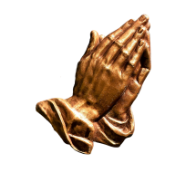 Saturday confessions, Dec. 11th   3:00-4:00Confessions by appointment      